ФЕДЕРАЛЬНОЕ АГЕНТСТВО ЖЕЛЕЗНОДОРОЖНОГО ТРАНСПОРТАФедеральное государственное бюджетное образовательное учреждение высшего образования«Петербургский государственный университет путей сообщения Императора Александра I»(ФГБОУ ВО ПГУПС)Кафедра «Экономика транспорта»РАБОЧАЯ ПРОГРАММАдисциплины«МЕТОДОЛОГИЯ ЭКОНОМИЧЕСКОЙ НАУКИ И ПРАКТИКИ» (Б1.Б.2)для направления38.04.01 «Экономика»по магистерским программам«Бизнес - аналитика»;«Управление проектами: анализ, инвестиции, технология реализации»;«Финансовый учет и анализ»;«Экономика транспорта высоких скоростей»«Финансовый анализ и аудит в бизнес-структурах промышленно-транспортного комплекса»Форма обучения – очная, заочнаяСанкт-Петербург2019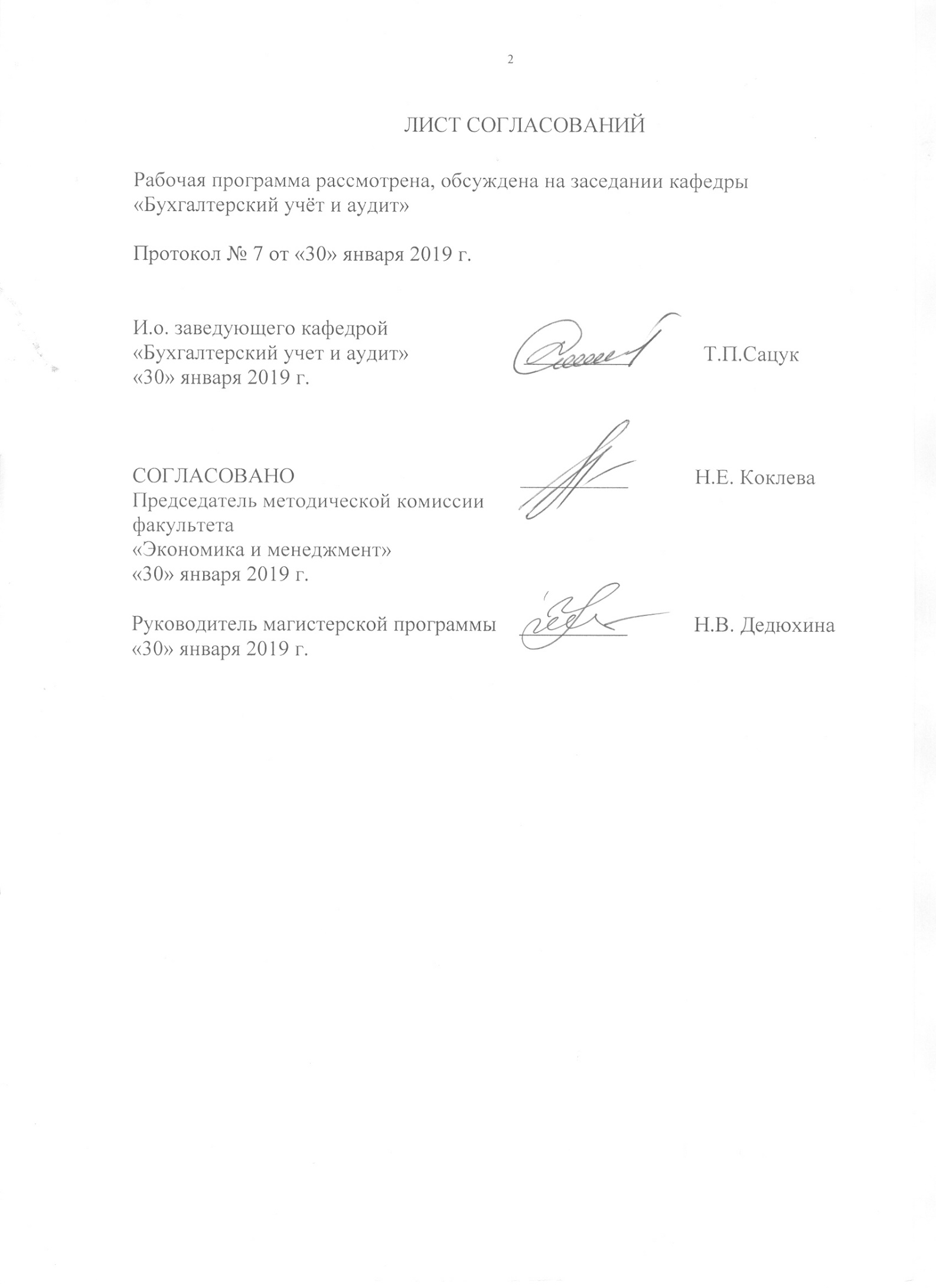 1 Цели и задачи дисциплиныРабочая программа составлена в соответствии с ФГОС ВО, утвержденным «30» марта 2015 г., приказ № 321 по направлению подготовки 38.04.01 «Экономика (уровень магистратуры)» по дисциплине «Методология экономической науки и практики» (Б1.Б.2) Целью дисциплины является формирование у магистров системы теоретических и специальных знаний, применяемых при проведении теоретического исследования в экономике, а также анализа важнейших проблем, имеющих место в теории экономической науки. Для достижения поставленной цели решаются следующие задачи:усвоение теоретических знаний по дисциплине и привитие практических навыков путем использования различных методов, методик исследования, подготовка научной работы, развитие и углубление навыков экономического анализа и оценки принятых фирмой экономических решений.2 Перечень планируемых результатов обучения по дисциплине, соотнесенных с планируемыми результатами освоения основной профессиональной образовательной программыПланируемыми результатами обучения по дисциплине являются: приобретение знаний, умений, навыков.В результате освоения дисциплины обучающийся должен:ЗНАТЬ:сущность основных категорий и понятий дисциплины;закономерности функционирования современной экономики на макро- и микроуровне;основные результаты новейших исследований, опубликованные в ведущих профессиональных журналах.УМЕТЬ:диагностировать и анализировать методологические проблемы при организации научного исследования применять эмпирические, теоретические и количественные методы для организации научного исследования в образовательном процессе формировать экономически обоснованные выводы по результатам проведенного анализа.ВЛАДЕТЬ:методикой и методологией проведения научных исследований в профессиональной сфере;навыками самостоятельной исследовательской работы.Приобретенные знания, умения, навыки и/или опыт деятельности, характеризующие формирование компетенций, осваиваемые в данной дисциплине, позволяют решать профессиональные задачи, приведенные в соответствующем перечне по видам профессиональной деятельности в п. 2.4 основной профессиональной образовательной программы (ОПОП). Изучение дисциплины направлено на формирование следующих общекультурных компетенций (ОК):способностью к абстрактному мышлению, анализу, синтезу (ОК-1);общепрофессиональными компетенциями (ОПК):готовностью к коммуникации в устной и письменной формах на русском и иностранном языках для решения задач профессиональной деятельности (ОПК-1);Процесс изучения дисциплины направлен на формирование следующих должен обладать следующими профессиональных компетенций (ПК), соответствующих видам профессиональной деятельности, на которые ориентирована программа магистратуры:научно-исследовательская деятельность:способностью обобщать и критически оценивать результаты, полученные отечественными и зарубежными исследователями, выявлять перспективные направления, составлять программу исследований (ПК-1);способностью обосновывать актуальность, теоретическую и практическую значимость избранной  темы научного исследования (ПК-2).аналитическая деятельность:способностью анализировать и использовать различные источники информации для проведения экономических расчетов (ПК-9).Область профессиональной деятельности обучающихся, освоивших данную дисциплину, приведена в п. 2.1 общей характеристики ОПОП.Объекты профессиональной деятельности обучающихся, освоивших данную дисциплину, приведены в п. 2.2 общей характеристики ОПОП.3. Место дисциплины в структуре основной профессиональной образовательной программыДисциплина «Методология экономической науки и практики» относится к базовой части и является обязательной дисциплиной обучающегося.4. Объем дисциплины и виды учебной работыДля очной формы обучения: Для заочной формы обучения:5 Содержание и структура дисциплины5.1 Содержание дисциплины5.2 Разделы дисциплины и виды занятийДля очной формы обучения:Для заочной формы обучения:6 Перечень учебно-методического обеспечения для самостоятельной работы обучающихся по дисциплине7 Фонд оценочных средств для проведения текущего контроля успеваемости и промежуточной аттестации обучающихся по дисциплинеФонд оценочных средств по дисциплине «Методология экономической науки и практики» является неотъемлемой частью рабочей программы и представлен отдельным документом, рассмотренным на заседании кафедры «Экономика транспорта» и утвержденным заведующим кафедрой.8. Перечень основной и дополнительной учебной литературы, нормативно-правовой документации и других изданий, необходимых для освоения дисциплины8.1 Перечень основной учебной литературы, необходимой для освоения дисциплиныМокий М. С., Никифоров А. Л., Мокий В. С.  Методология научных исследований: Учебник для магистратуры / Мокий М. С. И др.- Москва, 2015.- 255 с. [Электронный ресурс]– Режим доступа biblio-online.ruНовиков, Ю.Н. Подготовка и защита бакалаврской работы, магистерской диссертации, дипломного проекта. [Электронный ресурс] — Электрон. дан. — СПб. : Лань, 2016. — 32 с. — Режим доступа: http://e.lanbook.com Шершнева, М.В. Методология научных исследований. [Электронный ресурс] — Электрон. дан. — СПб. : ПГУПС, 2016. — 30 с. — Режим доступа: http://e.lanbook.com8.2 Перечень дополнительной учебной литературы, необходимой для освоения дисциплиныАндреев, Г.И. Основы научной работы и методология диссертационного исследования. [Электронный ресурс] / Г.И. Андреев, В.В. Барвиненко, В.С. Верба, А.К. Тарасов. — Электрон. дан. — М. : Финансы и статистика, 2012. — 296 с. — Режим доступа: http://e.lanbook.com Мархинин В.В.  Лекции по философии науки: учебное пособие / В.В. Мархинин. – М.: Логос, 2014. – 428 с Режим доступа: http://e.lanbook.com8.3 Перечень нормативно-правовой документации, необходимой для освоения дисциплиныПри освоении данной дисциплины нормативно-правововая документация не используется.8.4 Другие издания, необходимые для освоения дисциплиныПри освоении данной дисциплины другие издания не используется.9. Перечень ресурсов информационно-телекоммуникационной сети «Интернет», необходимых для освоения дисциплиныЛичный кабинет обучающегося и электронная информационно-образовательная среда. [Электронный ресурс]. – Режим доступа: http://sdo.pgups.ru/  (для доступа к полнотекстовым документам требуется авторизация).  Система Консультант Плюс [Электронный ресурс]– Режим доступа: http://www.consultant.ru;Гарант Информационно-правовой портал [Электронный ресурс]– Режим доступа: http://www.garant.ru.. Единое окно доступа к образовательным ресурсам Плюс [Электронный ресурс]– Режим доступа: http://window.edu.ru10. Методические указания для обучающихся по освоению дисциплиныПорядок изучения дисциплины следующий:Освоение разделов дисциплины производится в порядке, приведенном в разделе 5 «Содержание и структура дисциплины». Обучающийся должен освоить все разделы дисциплины с помощью учебно-методического обеспечения, приведенного в разделах 6, 8 и 9 рабочей программы. Для формирования компетенций обучающийся должен представить выполненные типовые контрольные задания или иные материалы, необходимые для оценки знаний, умений, навыков предусмотренные текущим контролем (см. фонд оценочных средств по дисциплине).По итогам текущего контроля по дисциплине, обучающийся должен пройти промежуточную аттестацию (см. фонд оценочных средств по дисциплине).11. Перечень информационных технологий, используемых при осуществлении образовательного процесса по дисциплине, включая перечень программного обеспечения и информационных справочных системПеречень информационных технологий, используемых при осуществлении образовательного процесса по дисциплине «Методология экономической науки и практики»:технические средства (компьютерная техника и средства связи (персональные компьютеры, проектор);методы обучения с использованием информационных технологий (демонстрация мультимедийных материалов);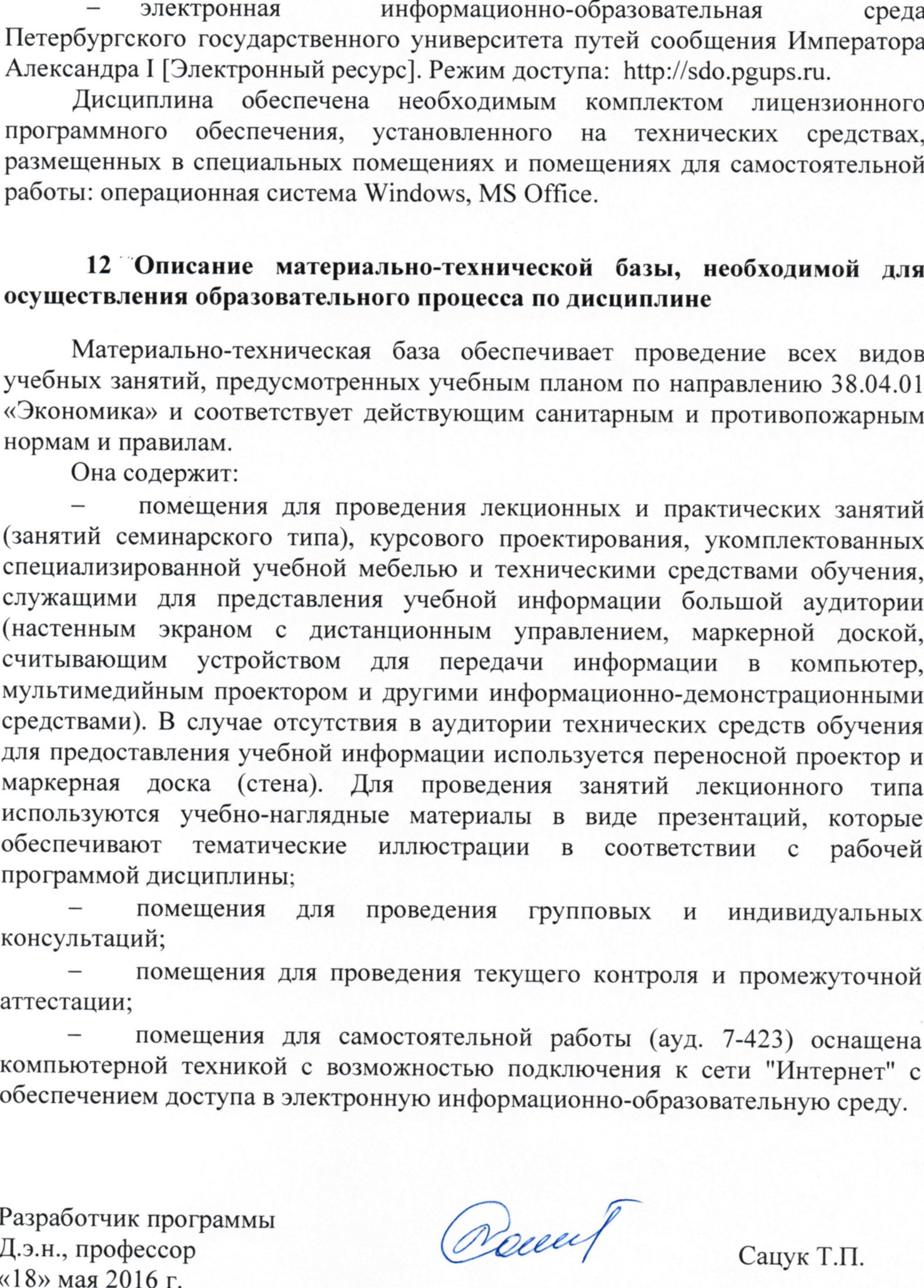 Вид учебной работыВсего часовСеместрВид учебной работыВсего часов1Контактная работа (по видам учебных занятий)2828В том числе:лекции (Л)1414практические занятия (ПЗ)1414лабораторные работы (ЛР)--Самостоятельная работа (СРС) (всего)7171Контроль99Форма контроля знанийЗЗОбщая трудоемкость: час / з.е.108 / 3108 / 3Вид учебной работыВсего часовКурсВид учебной работыВсего часов1Контактная работа (по видам учебных занятий)1818В том числе:лекции (Л)88практические занятия (ПЗ)1010лабораторные работы (ЛР)--Самостоятельная работа (СРС) (всего)8686Контрольс44Форма контроля знанийЗ, КЛРЗ, КЛРОбщая трудоемкость: час / з.е.108 / 3108 / 3№ п/пНаименование раздела дисциплиныСодержание разделаНаучное знание и особенности его формирования. Методы исследования экономических процессов. Методология научного исследования в экономикеЭкономическое наблюдение. Виды экономического наблюдения. Инструментарий экономического наблюдения.Экономический эксперимент. Порядок проведения экономического эксперимента. Виды экспериментов: эксперимент на микроуровне; эксперимент на макроуровне.Информационная база исследования. Исторические рукописи. Труды по истории науки. Монографии по проблематике методологии экономики. Справочная литература. Научные газеты и журналы. Законы и нормативные акты, регулирующие научную деятельность. Статистика науки, инноваций и информационных технологий. Статистика науки. Система статистических показателей в инновационной сфере.Выработка понятийного аппарата: понятие, суждение, умозаключение. Принципы формальной логики. Определенность мышления. Последовательность мышления. Доказательность мышления.Структурный анализ экономических явлений. Синтез в экономическом исследовании. Классификация экономических явлений.Изучение причинно-следственных связей и взаимозависимостей между экономическими явлениями. Корреляция между экономическими явлениями.Исследование динамики экономических процессов. Изучение ретроспективы развития экономического объекта.Организация, представление и оценка результатов научного исследования. Методология и организация написания научной статьи. Публичная защита результатов научной работы.Изложение материала в научной рукописи. Структура рукописи. Введение. Основная часть. Заключение. Приложения. Технические требования к оформлению рукописи. Титульный лист. Оглавление. Сноски. Оформление таблиц, схем, рисунков. Список использованной литературы. Оформление научной статьи, тезисов.Критерии оценки результатов теоретических исследований. Новизна исследования. Новизна результатов исследования. Достоверность результатов исследования. Фундаментальность результата. Степень выполнения задания по теме.Организация оценки результатов теоретических исследований. Оценка коллективного результата в академической организации. Научное открытие. Оформление прав на научное открытие.Подготовка и защита кандидатских и докторских диссертаций. Диссертационные советы. Высшая аттестационная комиссия. Критерии оценки и организация оценки студенческих научных работ. Программа выполнения магистерской диссертации. Защита магистерской диссертации.Подготовка выступления. Запоминание необходимого материала. Техническая подготовка выступления. Элементы наглядности. Организация выступления. Правила ведения научной полемики.Экономика науки: область исследования. Кооперация и разделение труда в сфере науки. Характер труда в сфере науки.Внутренняя логика развития экономической науки.Экономика науки как теоретическая дисциплина и ее предмет. Место экономики науки в системе экономических дисциплин. История зарождения экономики науки. Дискуссии относительно предмета экономики науки.Положительные и отрицательные эффекты увеличения численности коллектива исследователей. Современные формы научно-технической кооперации. Кооперация на основе разделения труда. Понятие разделения труда в науке. Разделение труда по стадиям инновационного цикла. Рабочее разделение труда в науке. Разделение труда между поколениями исследователей. Проблемы, порождаемые разделением труда в науке и инновационной сфере. Исторические этапы разделения (кооперации) труда в науке. Экономическое значение результатов научных исследований.Наука как производительная сила общества. Развитие методологии.Точки зрения на сущность процесса превращения науки в непосредственную производительную силу. Влияние науки на различные элементы производительных сил. Историческая тенденция развития науки как производительной силы общества. Место научно-технического фактора в моделях "индустриального" и "постиндустриального" общества, "технотронного" общества. № п/пНаименование раздела дисциплиныЛПЗЛРСРСНаучное знание и особенности его формирования. Методы исследования экономических процессов. Методология научного исследования в экономике44-20Организация, представление и оценка результатов научного исследования. Методология и организация написания научной статьи. Публичная защита результатов научной работы.44-20Экономика науки: область исследования. Кооперация и разделение труда в сфере науки. Характер труда в сфере науки.44-20Наука как производительная сила общества. Развитие методологии.22-11ИтогоИтого141471№ п/пНаименование раздела дисциплиныЛПЗЛРСРСНаучное знание и особенности его формирования. Методы исследования экономических процессов. Методология научного исследования в экономике22-20Организация, представление и оценка результатов научного исследования. Методология и организация написания научной статьи. Публичная защита результатов научной работы.24-22Экономика науки: область исследования. Кооперация и разделение труда в сфере науки. Характер труда в сфере науки.22-22Наука как производительная сила общества. Развитие методологии.22-22ИтогоИтого81086№п/пНаименование разделаПеречень учебно-методического обеспеченияНаучное знание и особенности его формирования. Методы исследования экономических процессов. Методология научного исследования в экономике1 Новиков, Ю.Н. Подготовка и защита бакалаврской работы, магистерской диссертации, дипломного проекта. [Электронный ресурс] — Электрон. дан. — СПб. : Лань, 2016. — 32 с. — Режим доступа: http://e.lanbook.com 2.Шершнева, М.В. Методология научных исследований. [Электронный ресурс] — Электрон. дан. — СПб. : ПГУПС, 2016. — 30 с. — Режим доступа: http://e.lanbook.com3 Мокий М. С., Никифоров А. Л., Мокий В. С.  Методология научных исследований: Учебник для магистратуры / Мокий М. С. И др.- Москва, 2015.- 255 с. [Электронный ресурс]– Режим доступа biblio-online.ruОрганизация, представление и оценка результатов научного исследования. Методология и организация написания научной статьи. Публичная защита результатов научной работы.1 Новиков, Ю.Н. Подготовка и защита бакалаврской работы, магистерской диссертации, дипломного проекта. [Электронный ресурс] — Электрон. дан. — СПб. : Лань, 2016. — 32 с. — Режим доступа: http://e.lanbook.com 2.Шершнева, М.В. Методология научных исследований. [Электронный ресурс] — Электрон. дан. — СПб. : ПГУПС, 2016. — 30 с. — Режим доступа: http://e.lanbook.comАндреев, Г.И. Основы научной работы и методология диссертационного исследования. [Электронный ресурс] / Г.И. Андреев, В.В. Барвиненко, В.С. Верба, А.К. Тарасов. — Электрон. дан. — М. : Финансы и статистика, 2012. — 296 с. — Режим доступа: http://e.lanbook.com Мокий М. С., Никифоров А. Л., Мокий В. С.  Методология научных исследований: Учебник для магистратуры / Мокий М. С. И др.- Москва, 2015.- 255 с. [Электронный ресурс]– Режим доступа biblio-online.ruЭкономика науки: область исследования. Кооперация и разделение труда в сфере науки. Характер труда в сфере науки.1 Новиков, Ю.Н. Подготовка и защита бакалаврской работы, магистерской диссертации, дипломного проекта. [Электронный ресурс] — Электрон. дан. — СПб. : Лань, 2016. — 32 с. — Режим доступа: http://e.lanbook.com 2.Шершнева, М.В. Методология научных исследований. [Электронный ресурс] — Электрон. дан. — СПб. : ПГУПС, 2016. — 30 с. — Режим доступа: http://e.lanbook.comНаука как производительная сила общества. Развитие методологии.1 Новиков, Ю.Н. Подготовка и защита бакалаврской работы, магистерской диссертации, дипломного проекта. [Электронный ресурс] — Электрон. дан. — СПб. : Лань, 2016. — 32 с. — Режим доступа: http://e.lanbook.com 2.Шершнева, М.В. Методология научных исследований. [Электронный ресурс] — Электрон. дан. — СПб. : ПГУПС, 2016. — 30 с. — Режим доступа: http://e.lanbook.com